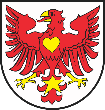 Zgłoszenie propozycji projektu
do Drezdeneckiego Budżetu Obywatelskiego
Formularz należy wypełnić w sposób czytelny1. Dane wnioskodawcy2. Tytuł projektu3. Lokalizacja (adres, nr działki, wpisać – nie dotyczy w przypadku zadań nieinwestycyjnych)4. Beneficjenci projektu 5.  Opis projektu*: cel, zakres, uzasadnienie potrzeby realizacji projektu, wpływ na życie mieszkańców (max. 5000 znaków)*można dołączyć opis w postaci gotowego dokumentu6.   Koszty projektu 7.    Zgoda na przetwarzanie danych osobowych.1. Wyrażam wyraźną i dobrowolną zgodę na przetwarzanie moich danych osobowych przez Administratora – Burmistrza Drezdenka z siedzibą w Drezdenku, ul. Warszawska 1 dla potrzeb niezbędnych do realizacji Drezdeneckiego Budżetu Obywatelskiego.2. Oświadczam, że podaję moje dane dobrowolnie i świadomie oraz że są one zgodne z prawdą.3. Wyrażam zgodę na publikację mojego imienia i nazwiska jako wnioskodawcy projektu w materiałach informacyjnych i promocyjnych dotyczących Drezdeneckiego Budżetu Obywatelskiego przygotowywanych przez Urząd Miejski w Drezdenku.4. Oświadczam, że zapoznałem się z treścią klauzuli informacyjnej dostępnej na stronie internetowej www.drezdenko.pl  oraz zostałem poinformowany o prawie dostępu do moich danych osobowych, ich sprostowania, przenoszenia, usunięcia lub ograniczenia przetwarzania.5. Wiem, że moja zgoda może być przeze mnie odwołana w każdym czasie.……………………………………(czytelny podpis wnioskodawcy)Załączniki:1) lista osób popierających propozycje projektu;                       2) zdjęcie terenu, szkic, mapa, wizualizacja*;4) inne*.*załączniki nie są wymaganeImię:Nazwisko:ulica:nr domu:nr mieszkania:miejscowość:telefon kontaktowy:email:DzieciMłodzieżDorośliSeniorzyRodziny z dziećmiOsoby niepełnosprawneWszyscy mieszkańcyInni, wymień  …………………………………………………………………………………. .Szacowany łączny koszt projektu (brutto w złotych):Szacowany łączny koszt projektu (brutto w złotych):Poszczególne elementy kosztów:Poszczególne elementy kosztów:Poszczególne elementy kosztów:12345678910